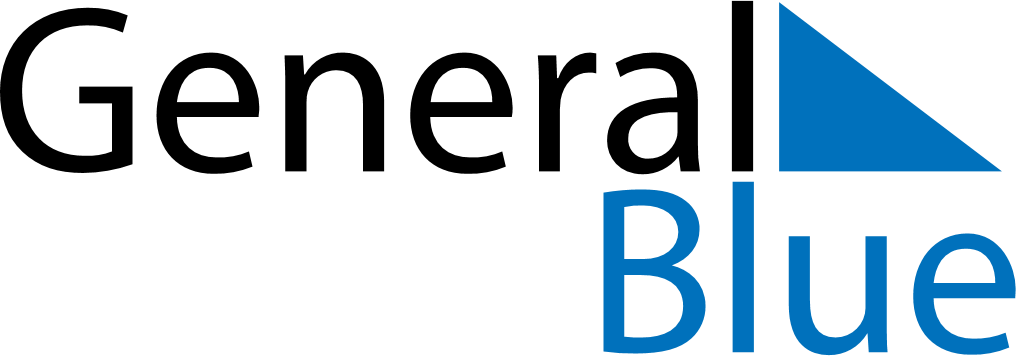 October 2019October 2019October 2019CroatiaCroatiaSundayMondayTuesdayWednesdayThursdayFridaySaturday123456789101112Independence DayYom Kippur13141516171819202122232425262728293031